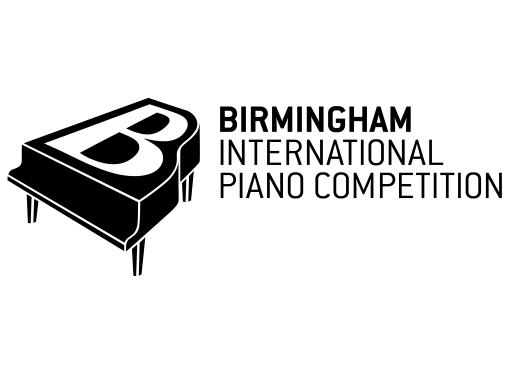 2020 BIRMINGHAM INTERNATIONAL PIANO COMPETITIONApplication FormPERSONAL DETAILSEDUCATIONPlease give details of secondary and tertiary education in music and other subjectsREPERTOIRECompetitors must provide the following information:Repertoire: all titles in full, including (where applicable): Key, Opus numberAny other name by which the piece(s) is/are knownPost-1960 piece: date of composition and any other useful information (e.g. publisher)Durations: the exact duration of their chosen works (as performed by them). Please note: any performance which exceeds the overall time allowed will be subject to a time penalty. Programme duration will be assessed as the time taken from the first note of the performance to the last note played, including breaks between movements and works.First RoundA maximum of 25 competitors will be selected to take partProgramme (with duration not exceeding 15 minutes) comprising:EITHER Scarlatti: any Sonata, OR Bach: one of the 48 Preludes and FuguesA study by one of the following composers:Chopin, Debussy, Liszt, Rachmaninov, ScriabinOne work of the competitor’s own choiceA maximum of 8 competitors will be selected to go forward to the Semi-Final Round.Semi-Final RoundProgramme (with duration not exceeding 35 minutes) including:Beethoven: one complete Piano Sonata excludingOp. 14 Nos. 1 & 2; Op. 49 Nos. 1 & 2; Op. 106A work composed after 1960 with duration not less than 5 minutes.Three competitors will be selected to go forward to the Final Round.Final RoundA varied programme (with duration not exceeding 40 minutes) of the competitor’s own choice of works by three different composers. Please note: competitors can perform any number of works, so long as three different composers are featured in the overall programme.SUPPORTING DOCUMENTSPlease make sure you include the following items with your application:	Repertoire for all three founds of the Competition	Copy of your birth certificate or passport	Photograph	CV: a list of scholarships or awards for study, prizes won, significant performances, commercial      recordings, etc: do not repeat information given above under ‘Education’	Two reference letters from musicians of standing	Non-refundable £35 entry fee, either by     cheque made payable to ‘Birmingham International Piano Competition’, or by     online payment using the following details: account number: 68890068, sort code: 306261)All of the above items (including payment) must be received before the application deadline. The closing date for receipt of completed applications is Friday 15 May 2020 at 5.00 pm.TERMS AND CONDITIONSCompetitionApplicants are required to give full details of their programme for every stage of the competition. No competitor may play the same piece twice (even in different stages of the competition). Once these programmes have been accepted, changes to repertoire after submission of the form are permitted but must be made before the deadline.Competitors will be allocated a performance time and must register at the venue at least 20 minutes before they are due to start playing. Those arriving after their allocated time will be heard only at the discretion of the Adjudicators.At each stage, competitors must provide the Adjudicators with copies of the pieces to be performed.Competitors are expected to play their programmes in the exact order originally submitted and from memory. The only exception to performing from memory is the post-1960 work chosen by the competitor for the Semi-Final Round, of which performance from memory is encouraged but not required. Please note: Competitors must provide their own page-turner if required for the post-1960 work in the Semi-Final Round.At the end of the First Round a maximum of eight competitors will be chosen to perform in the Semi-Final Round. At the end of the Semi-Final Round three competitors will be selected to perform in the Final Round. The winner of the First Prize at the Final Round will not be eligible to enter the competition in any succeeding year.AdjudicationAll stages of the competition, including the Final, will be judged as separate rounds; scoring from performances in previous stages will not be taken into account.The Adjudicators reserve the right to withhold any or all of the prizes should a suitable standard of performance not be reached.The decisions of the Adjudicators are final. There is no appeal against their decisions, and no correspondence will be entered into.Media consentBy applying to the competition you are giving the Competition the right to use any image(s) submitted and/or any images taken, for publicity and promotional use for not less than 5 years. The Competition reserves the right to broadcast, televise or record any stage of the competition, without the competitor claiming fees.EvaluationFeedback forms will be circulated to all applicants for completion at the end of the competition.I hereby agree to the above terms and conditions.TitleSurnameFirst Name(s)Date of BirthNationalityPermanent UK AddressPermanent UK AddressPermanent UK AddressPermanent UK AddressPermanent UK AddressHome TelephoneMobile NumberEmail AddressInstitutionCourseDateWorkComposerDurationWorkComposerDurationWorkComposerDurationDateSignature of Applicant